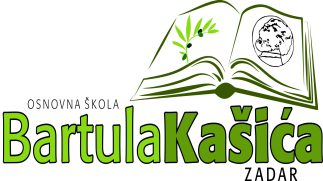 REPUBLIKA HRVATSKAOŠ BARTULA KAŠIĆA Bribirski prilaz 2 ,23 000 ZadarTel:023/321 -397  Fax:023/323-620Email: ured@os-bkasica-zadar.skole.hrWEB stranica Škole: http://www.os-bkasica-zadar.skole.hr/ KLASA: 003-06/21-01/05URBROJ: 2198/04-20-21-01Zadar, 1. travnja 2021.POZIV članovima ŠOPozivam Vas na konstituirajuću sjednicu Školskog odbora koja će se održati u srijedu 7. travnja 2021. sa početkom u 13, 00 sati  u prostorijama Škole uz poštivanje epidemioloških mjera.Za sjednicu predlažem sljedeći:D N E V N I   R E D :Usvajanje Zapisnika sa prethodne sjedniceIzvješće predsjedavatelja sjednice o imenovanim članovima Školskog odboraUtvrđivanje identiteta imenovanih članova školskog odboraVerificiranje mandata članova Školskog odboraIzbor predsjednika i zamjenika predsjednika Školskog odboraRazno                                                                                           Ravnateljica:                                                                                Katica Skukan,prof.Dostaviti: 1. Elza Nadarević Baričić                 2. Anita Dukić                  3. Josip Kvartuč                 4. Ana Rücker                                  5. Katica Skukan,ravnateljica                 6. Oglasna ploča Škole                 7. Pismohrana